Antrag nur einfach     Antragsteller				Ort					Datum        (Name Verein)An denStadtverband Sporttreibender Vereine Idar-Oberstein e.V.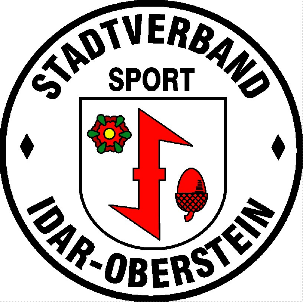 Herrn Lothar LenzRechstraße 6755743 Idar-ObersteinEmail: lotharlenz@t-online.deAntragauf Gewährung eines Zuschusseszur Förderung des individuellen Sports der MitgliedsvereineAngaben zum AntragBeschreibung des Vorhabens bzw. Zweck der Maßnahmez.B.:  Neuerrichtung, Ausbau, laufende Kosten sowie Erhaltungsmaßnahmen im Sportbereich, Sport- und ÜbungsgerätFinanzierungAbgabe einer rechtsverbindlichen ErklärungWir erklären uns mit nachstehenden Verwendungsbedingungen einverstanden:Es gilt die Geschäftsordnung des Stadtverbandes Sporttreibender Vereine Idar-Oberstein e.V.(Anlage 2).
Die zur Verfügung gestellten Mittel dürfen ausschließlich für den o. a. Zweck Verwendung finden. Der Zuschuss ist an den Stadtverband Sporttreibender Vereine zurück zu zahlen, wenn festgestellt wird, dass er für einen anderen als den angegebenen Zweck verwendet wird.Dem Zuschussgeber ist ein Gesamtverwendungsnachweis mit Kopien aller Belege und dem Vermerk „sachlich und rechnerisch richtig“ sowie der Unterschrift des Verantwortlichen vorzulegen.Nach Auszahlung der Stiftungsmittel ist eine Spendenbescheinigung im Sinne § 10b des Einkommensteuergesetzes für die Stiftungen zu erstellen.Form der Antragsstellung
Der Antrag ist ausführlich zu begründen (ggf. als Anlage beizufügen). Zusätzlich sind alle relevanten Unterlagen, wie z. B. der Freistellungsbescheid des Finanzamtes (Gemeinnützigkeit), Kostenvoranschläge, Zeichnungen, Dokumentationen usw. beizufügen. VerpflichtungserklärungWir bestätigen rechtsverbindlich, dass wir wegen Förderung des Sports nach dem Freistellungs-bescheid bzw. nach der Anlage zum Körperschaftssteuerbescheid des zuständigen Finanzamtes von der Körperschaftssteuer und Gewerbesteuer befreit sind oder, dass wir entsprechend der Satzung den Sport fördern und die Einhaltung der satzungsgemäßen Voraussetzungen der Gemeinnützigkeit des zuständigen Finanzamtes nach § 60a AO gesondert festgestellt wurde. Zusätzlich verpflichten wir uns alle Spenden und Zuschüsse offen zu legen. Bei unvollständigen Angaben, bzw. nicht aufgeführten Spenden und Zuschüssen verfällt ein Zuschuss für das laufende Antragjahr oder wird bei bekannt werden zurück gefordert.Vereinsstempel	Unterschrift des 1. Vorsitzenden
             gem BGB § 26Name VereinAnsprechpartnerPostanschriftTel. AnsprechpartnerMailBankverbindungEigenleistungSpendenSpendenZuschuss StadtZuschuss KreisZuschuss SportbundZuschuss einer anderen Stiftung	Sonstige ZuschüsseDie Gesamtkosten belaufen sich auf:(voraussichtlich / laut beiliegender Abrechnung)Wurde für die Maßnahme bereits ein Zuschuss durch den Stadtverband gewährt?Begründung für die Notwendigkeit der Maßnahme? Soll die Maßnahme ausschließlich dem Verein dienen?Wem steht das Projekt/die Anschaffung noch zur Verfügung?Von wieviel Personen wird das Projekt/die Anschaffung genutzt?Wenn es sich um ein Bau-, Sanierungsprojekt bzw. eine Unterhalt- oder Erhaltungsmaßnahme handelt, wer ist der Eigentümer?(Grundstück, Anlage)